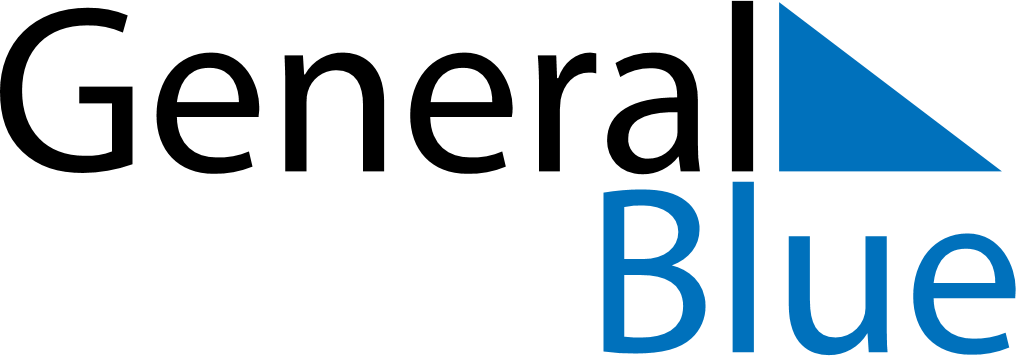 May 2028May 2028May 2028May 2028ChinaChinaChinaSundayMondayTuesdayWednesdayThursdayFridayFridaySaturday1234556Labour DayYouth Day78910111212131415161718191920212223242526262728293031Dragon Boat Festival